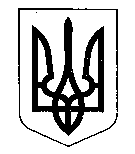 МОЛОЧАНСЬКА МІСЬКА РАДАвосьмого  скликаннядвадцята позачергова сесія  РІШЕННЯ  від 17.02.2022                      м. Молочанськ                                          № 20Про звернення депутатів міської ради до мешканців Молочанськоїміської територіальної громади	Керуючись Законом України «Про місцеве самоврядування в Україні», з метою зберігання спокою щодо поточної безпекової ситуації, Молочанська міська радаВИРІШИЛА:          1. Затвердити текст звернення депутатів Молочанської міської ради до мешканців Молочанської міської територіальної громади що додається.          2. Контроль за виконання даного рішення покласти на постійні депутатські комісії та секретаря ради Ольгу ГАРБУЗ.Міський голова                                                                          Ірина ЛИПКА                    ЗАТВЕРДЖЕНО:                                    рішення сесії міської ради                         від 17.02.2022 № 20Текст звернення депутатів міської ради домешканців Молочанської міської територіальної громадиОстаннім часом на кордонах нашої держави склалася дуже непроста обстановка. Російська Федерація постійно нагнітає безпекову ситуацію, накопичуючи війська і техніку, проводячи сухопутні й морські маневри поблизу нашої держави. Російська влада погрожує Україні та Європі, висуваючи ультиматуми й вимагаючи так званих «гарантій безпеки» для себе, при цьому абсолютно нехтуючи такими ж правами інших держав. І наша влада, і провідні світові лідери докладають максимум зусиль для того, щоби врегулювати ситуацію політико-дипломатичним шляхом. Свідчення тому – десятки перемовин на найвищому рівні, що відбулися протягом останніх кількох тижнів. Наша держава хоче миру, наша держава хоче сісти за стіл переговорів та вести конструктивний діалог, проте, Україна не готова поступатися національними інтересами чи суверенітетом. Ми, депутати Молочанської міської ради, повністю підтримуємо зусилля Президента України Володимира Зеленського, вітчизняних дипломатів, а також наших захисників – Збройні сили України. Закликаємо всі політичні сили до єдності, консолідації зусиль, щоб спільно протистояти тиску з боку агресора, не розхитувати політичну ситуацію всередині країни. Звертаємося до жителів нашої громади й усіх українців із закликом не поширювати панічні настрої, чутки та російську пропаганду, не піддаватися на інформаційно-психологічні атаки та не підігрувати агресору. Наш спокій допомагає владі, дипломатам і силовикам гідно виконувати свою роботу із захисту держави та українців.Вірте в нашу армію, у наших воїнів, які мають достатньо сил і засобів, а також відповідний бойовий досвід, щоб у разі потреби відстояти нашу державу. Українське військо сьогодні найбільш потужне з 2014 року, а коаліція партнерів, які надають нам підтримку, найширша з моменту проголошення незалежності.Ми просимо всіх, хто має таку можливість і відповідний досвід, підтримати загони територіальної оборони, максимально сприяти їхній розбудові. Водночас громадяни мають продовжувати працювати, не змінювати свій звичайний спосіб життя – це забезпечить нормальну економічну діяльність, а отже, і можливість Збройних сил захищати Україну так, як потрібно, і стільки, скільки потрібно.Пам’ятаймо, що в єдності – наша сила! Разом ми переможемо будь-якого ворога – і зовнішнього, і внутрішнього. Слава Україні! 